REQUEST FOR CONTRIBUTION TOWARDS DISSERTATION PRINTING COSTS========================================================Note: 	An application for the contribution can be made until 12 months after termination of the employment contract with NWO-I, provided that the printing costs have actually been incurred within this period and that the graduation date has actually been set. Under the implementing arrangement on PhD dissertation printing costs, the undersigned requests a contribution towards these costs.Name and initial(s)	:		Address	:		Postal code and town/city	:		Email address	:		New employer	:		Start date	:		End-of-employment date	:		PhD graduation date	:		IBAN account	:	Printing costs	:		(Include a copy of the invoice and receipt!)Particulars	:		Date:	Employee signature:Date:	Team leader/ Director signature:(To be completed by NWO-I)Vergoeding vastgesteld op 	€ 	Verwerking P&O		Controle P&O		Verwerking SA		Controle SA		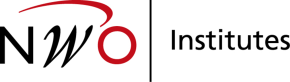 Please return to:PZ at the Instituteor	Personnel Department NWO-I	PO Box 3021	3502 GA  UTRECHT	The NetherlandsFor further information employees of institutes please contact your personnel officer. Other employees can contact:Ms. A. Bor, email: a.bor@nwo.nl; tel.: +31 30 600 12 37orMs. M.L.F.G. Teuwissen, email: m.teuwissen@nwo.nl, tel.: + 31 30 600 12 61.NL